                                  UMWELTSCHUTZ- Wasser sparen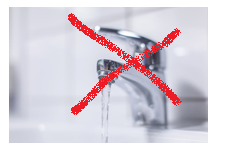 - Auto waschen 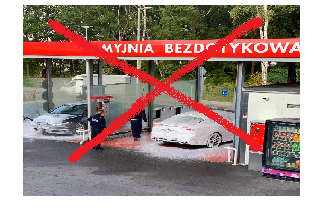 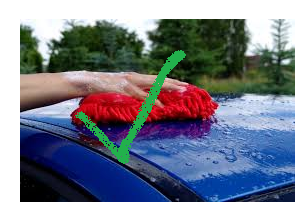 - Mulltrennung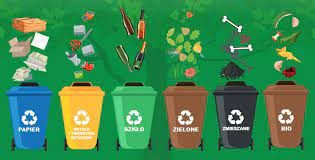 